Höhere Bundeslehranstalt für wirtschaftliche Berufe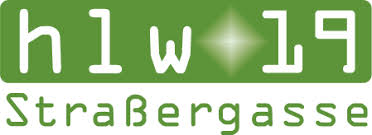 Ausbildungszweig Sozialmanagement (HLS)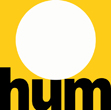 Straßergasse 37-39, 1190 WienTel.: 01 / 320 21 81, Fax: 01 / 320 21 81-18E-Mail: office@hlw19.atWeb: www.hlw19.atVEREINBARUNGzwischen der HLW19 Straßergasse 37-39, 1190 Wien, Ausbildungszweig Sozialmanagementund der Praxisstelle______________________________________________Name / Bezeichnung der EinrichtungDie im Schuljahr 20___ / 20___ vorgesehene Praxis im Ausmaß von5 Wochenstunden (á 60 Minuten) wird von der Schülerin/dem Schüler______________________________________________Vor- und Zuname, geb. amim ______ Semester von ____________ bis __________ absolviert.Laut Schulunterrichtsgesetz ist dieses Praktikum dislozierter Unterricht und daher von der Schule in allen Belangen rechtlich abgesichert.Ansprechpartnerinnen Schule:	Mag. (FH) Miriam Alvarado-Dupuy	(m.alvarado@hlw19.at)Tel.: 01/320 21 81		Mag. Christine Pramhas		(c.pramhas@hlw19.at)				Mag. Petra Weiß			(p.weiss@hlw19.at)AnsprechpartnerIn/ Praxisstelle/Stempel